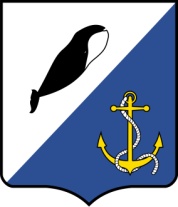  АДМИНИСТРАЦИЯ ПРОВИДЕНСКОГО ГОРОДСКОГО ОКРУГАПОСТАНОВЛЕНИЕВ целях уточнения отдельных положений муниципальной программы «Комплексное благоустройство территории Провиденского городского округа на 2017-2019 годы», утвержденной постановлением администрации Провиденского городского округа от 11 октября 2016 года № 257, администрация Провиденского городского округаПОСТАНОВЛЯЕТ:1. Внести в постановление администрации Провиденского городского округа от 11 октября 2016 года № 257 «Об утверждении Муниципальной программы «Комплексное благоустройство территории Провиденского городского округа на 2017-2019 годы» следующие изменения:1.1 В паспорте муниципальной программы «Комплексное благоустройство территории Провиденского городского округа на 2017-2019 годы»: - цифры  «63 726,9» заменить цифрами «79 938,3», цифры «26 778,1» заменить цифрами «42 478,1», цифры «18 474,4» заменить цифрами «18 730,1»- пункт 6 «Планируемые объемы финансирования для реализации муниципальной программы «Комплексное благоустройство территории Провиденского городского округа на 2017-2019 годы» изложить в новой редакции согласно приложению 1 к настоящему постановлению.1.2 В подпрограмме «Озеленение территории Провиденского городского округа» пункт 2.1 изложить в новой редакции согласно приложению 2 к настоящему постановлению.1.3  В  паспорте подпрограммы «Прочее благоустройство территории Провиденского городского округа»:-  цифры «14 022,4» заменить цифрами «29 722,4», цифры «27 667,2» заменить цифрами « 43 367,2»- пункт 2.1 Перечень мероприятий  изложить в новой редакции согласно приложению 3 к настоящему постановлению.- в пункте 3 слова «Завоз песчано-гравийной смеси М3 0; 95;95» и слова «Объем отремонтированного дорожного полотна М2 80;70;70» исключить.1.4  В паспорте подпрограммы «Содержание мест захоронения»:- цифры «1 048,6» заменить цифрами «1 560,0», цифры «264,3» заменить цифры «520,0»;- пункт 2.1 перечень мероприятий изложить в новой редакции согласно приложению 4 к настоящему постановлению. 2. Настоящее постановление вступает в силу с момента обнародования и распространяет свое действие на правоотношения, возникшие с  1 января 2017 года.3.Обнародовать настоящее постановление на официальном сайте администрации Провиденского городского округа.4. Контроль за исполнением настоящего постановления возложить на Управление промышленной политики, сельского хозяйства, продовольствия и торговли администрации Провиденского городского округа Чукотского автономного округа (Парамонова В.В.). Глава администрации 				           	            С.А. ШестопаловПодготовлено:							Ольховик Д.Л.		Согласовано:							Топорова К.В.                                                                                                   Парамонов В.В.                                                                                                   Красикова Е.А.Разослано: дело, Управление экономики, финансов и имущественных отношений, Управление промышленной политики, сельского хозяйства, продовольствия и торговли, Отдел по БУ и О.                                                                                                                                               Приложение 1                                                                                                                                                                        к постановлению администрации                                                                                                                                                                                Провиденского городского округа                                                                                                                                                                               от  14   апреля 2017 года № 141           6. Планируемые объемы финансирования для реализации муниципальной программы "Комплексное благоустройство территорий Провиденского городского округа на 2017-2019 годы"                                                                                                                                                Приложение 2                                                                                                                                                                        к постановлению администрации                                                                                                                                                                                Провиденского городского округа                                                                                                                                                                               от  14  апреля 2017 года № 1412.1. ПЕРЕЧЕНЬ МЕРОПРИЯТИЙ ПОДПРОГРАММЫ  «ОЗЕЛЕНЕНИЕ ТЕРРИТОРИИ ПРОВИДЕНСКОГО ГОРОДСКОГО ОКРУГА » муниципальной программы «Комплексное благоустройство территории Провиденского городского округа на  2017-2019 годы»                                                                                                                                                                                  Приложение 3                                                                                                                                                                        к постановлению администрации                                                                                                                                                                                Провиденского городского округа                                                                                                                                                                               от  14  апреля 2017 года № 1412.1. ПЕРЕЧЕНЬ  МЕРОПРИЯТИЙ ПОДПРОГРАММЫ  «ПРОЧЕЕ БЛАГОУСТРОЙСТВО ТЕРРИТОРИИ ПРОВИДЕНСКОГО ГОРОДСКОГО ОКРУГА»                                                                                                                                                                                  Приложение 4                                                                                                                                                                        к постановлению администрации                                                                                                                                                                                Провиденского городского округа                                                                                                                                                                               от  14  апреля 2017 года № 1412.1 ПЕРЕЧЕНЬ  МЕРОПРИЯТИЙ ПОДПРОГРАММЫ  «СОДЕРЖАНИЕ МЕСТ ЗАХОРОНЕНИЯ» от14  апреля  2017 г.  №141пгт. Провиденияпгт. ПровиденияО внесении изменений в постановление администрации Провиденского городского от 11 октября 2016 № 257 «Об утверждении Муниципальной программы «Комплексное благоустройство территории Провиденского городского округа на 2017-2019 годы»О внесении изменений в постановление администрации Провиденского городского от 11 октября 2016 № 257 «Об утверждении Муниципальной программы «Комплексное благоустройство территории Провиденского городского округа на 2017-2019 годы»О внесении изменений в постановление администрации Провиденского городского от 11 октября 2016 № 257 «Об утверждении Муниципальной программы «Комплексное благоустройство территории Провиденского городского округа на 2017-2019 годы»О внесении изменений в постановление администрации Провиденского городского от 11 октября 2016 № 257 «Об утверждении Муниципальной программы «Комплексное благоустройство территории Провиденского городского округа на 2017-2019 годы»О внесении изменений в постановление администрации Провиденского городского от 11 октября 2016 № 257 «Об утверждении Муниципальной программы «Комплексное благоустройство территории Провиденского городского округа на 2017-2019 годы»N п/пЗадачи, направленные на достижение целиПланируемый объем финансирования на решение задач предусмотренных муниципальной программой  (тыс. руб.)Планируемый объем финансирования на решение задач предусмотренных муниципальной программой  (тыс. руб.)Единица измеренияПланируемое значение показателя по годам реализации Планируемое значение показателя по годам реализации Планируемое значение показателя по годам реализации N п/пЗадачи, направленные на достижение целиИз бюджета Провиденского городского округаДругие источники (в разрезе)Единица измерения2017 год2018 год2019 год12345678Подпрограмма 1 «Организация уличного освещения в населенных пунктах Провиденского городского округа»Подпрограмма 1 «Организация уличного освещения в населенных пунктах Провиденского городского округа»Подпрограмма 1 «Организация уличного освещения в населенных пунктах Провиденского городского округа»Подпрограмма 1 «Организация уличного освещения в населенных пунктах Провиденского городского округа»Подпрограмма 1 «Организация уличного освещения в населенных пунктах Провиденского городского округа»Подпрограмма 1 «Организация уличного освещения в населенных пунктах Провиденского городского округа»Подпрограмма 1 «Организация уличного освещения в населенных пунктах Провиденского городского округа»Подпрограмма 1 «Организация уличного освещения в населенных пунктах Провиденского городского округа»1Оплата за уличное освещение17 346,8тыс.руб.6 345,25 500,85 500,82Содержание объектов уличного освещения450,0тыс.руб.150,0150,0150,03Модернизация объектов уличного освещения905,7тыс.руб.301,9301,9301,93.1Замена осветительных приборов в населенных пунктах городского округа905,7тыс.руб.301,9301,9301,9Итого18 702,5тыс.руб.6 797,15 952,75 952,7Подпрограмма 2 "Озеленение территории Провиденского городского округа"Подпрограмма 2 "Озеленение территории Провиденского городского округа"Подпрограмма 2 "Озеленение территории Провиденского городского округа"Подпрограмма 2 "Озеленение территории Провиденского городского округа"Подпрограмма 2 "Озеленение территории Провиденского городского округа"Подпрограмма 2 "Озеленение территории Провиденского городского округа"Подпрограмма 2 "Озеленение территории Провиденского городского округа"Подпрограмма 2 "Озеленение территории Провиденского городского округа"1Озеленение территории п. Провидения362,1тыс.руб.123,1119,5119,52Озеленение территории с. Н-Чаплино57,3тыс.руб.19,119,119,13Озеленение территории с. Сиреники57,3тыс.руб.19,119,119,14Озеленение территории с. Нунлигран57,3тыс.руб.19,119,119,15Озеленение территории с. Энмелен57,3тыс.руб.19,119,119,16Озеленение территории с. Янракыннот57,3тыс.руб.19,119,119,1Итого648,6тыс.руб.218,6215,0215,0Подпрограмма 3 "Прочее благоустройство территории Провиденского городского округа"Подпрограмма 3 "Прочее благоустройство территории Провиденского городского округа"Подпрограмма 3 "Прочее благоустройство территории Провиденского городского округа"Подпрограмма 3 "Прочее благоустройство территории Провиденского городского округа"Подпрограмма 3 "Прочее благоустройство территории Провиденского городского округа"Подпрограмма 3 "Прочее благоустройство территории Провиденского городского округа"Подпрограмма 3 "Прочее благоустройство территории Провиденского городского округа"Подпрограмма 3 "Прочее благоустройство территории Провиденского городского округа"1Демонтаж бесхозяйного строения (Дежнева 30) в п. Провидения5 983,0тыс.руб.5 983,00,00,02Благоустройство п. Провидения2 699,7тыс.руб.899,7900,0900,03Санитарная отчистка п. Провидения750,0тыс.руб.250,0250,0250,04Санитарная отчистка с. Новое Чаплино300,0тыс.руб.100,0100,0100,05Санитарная отчистка с. Сиреники300,0тыс.руб.100,0100,0100,06Санитарная отчистка с. Нунлинран300,0тыс.руб.100,0100,0100,07Санитарная отчистка с. Энмелен300,0тыс.руб.100,0100,0100,08Санитарная отчистка с. Янракыннот300,0тыс.руб.100,0100,0100,09Установка спортивной площадки700,0тыс.руб.700,00,00,010Поставка детской площадки1 800,0тыс.руб.600,0600,0600,011Установка детской площадки1 017,0тыс.руб.399,6308,7308,712Ямочный ремонт дорог в п. Провидения2 245,3тыс.руб.945,3650,0650,013Установка памятника в с. Энмелен100,0тыс.руб.100,00,00,014Установка дорожных знаков и адресных табличек200,0тыс.руб.100,050,050,015Обустройство горок и очистка площадей от снега264,0тыс.руб.88,088,088,016Установка елки479,7тыс.руб.159,9159,9159,917Ремонт бетонного покрытия проезжей части ул. Набережная Дежнева в п. Провидения9 565,4тыс.руб.9 565,40,00,018Благоустройство смотровой площадки в п. Провидения2 905,2тыс.руб.2 905,20,00,019Ремонт тротуара по ул. Набережная Дежнева в п. Провидения3 098,9тыс.руб.3 098,90,00,020Утилизация ТБО п. Провидения5 408,7тыс.руб.1 802,91 802,91 802,921Утилизация ТБО с.Новое Чаплино678,9тыс.руб.226,3226,3226,322Утилизация ТБО с.Сиреники826,5тыс.руб.275,5275,5275,523Утилизация ТБО с.Нунлигран549,0тыс.руб.183,0183,0183,024Утилизация ТБО с.Энмелен1 479,0тыс.руб.493,0493,0493,025Утилизация ТБО с.Янракыннот1 005,3тыс.руб.335,1335,1335,126Прочее благоустройство111,6тыс.руб.111,60,00,0Итого43 367,229 722,46 822,46 822,4Подпрограмма 4 "Содержание мест захоронения"Подпрограмма 4 "Содержание мест захоронения"Подпрограмма 4 "Содержание мест захоронения"Подпрограмма 4 "Содержание мест захоронения"Подпрограмма 4 "Содержание мест захоронения"Подпрограмма 4 "Содержание мест захоронения"Подпрограмма 4 "Содержание мест захоронения"Подпрограмма 4 "Содержание мест захоронения"1Расширение территорий кладбищ в населенных пунктах Провиденского ГО598,8тыс.руб.199,6199,6199,62Уборка территорий кладбищ961,2тыс.руб.320,4320,4320,4Итого1 560,0тыс.руб.520,0520,0520,0Подпрограмма 5 "Содержание дорог в населенных пунктах Провиденского городского округа"Подпрограмма 5 "Содержание дорог в населенных пунктах Провиденского городского округа"Подпрограмма 5 "Содержание дорог в населенных пунктах Провиденского городского округа"Подпрограмма 5 "Содержание дорог в населенных пунктах Провиденского городского округа"Подпрограмма 5 "Содержание дорог в населенных пунктах Провиденского городского округа"Подпрограмма 5 "Содержание дорог в населенных пунктах Провиденского городского округа"Подпрограмма 5 "Содержание дорог в населенных пунктах Провиденского городского округа"Подпрограмма 5 "Содержание дорог в населенных пунктах Провиденского городского округа"1Отчистка проезжей части дорог общего пользования от снега15 660,0тыс. руб.5 220,05 220,05 220,0По муниципальной программе всего:79 938,3тыс. руб.42 478,118 730,118 730,1N п/пМероприятия по реализации подпрограммыСрок исполнения мероприятияИсточники финансированияОбъем финансирования мероприятия в текущем финансовом году (тыс. руб.)*Всего (тыс. руб.)Объем финансирования по годам (тыс. руб.)Объем финансирования по годам (тыс. руб.)Объем финансирования по годам (тыс. руб.)Ответственный за выполнение мероприятия подпрограммыРезультаты выполнения мероприятий подпрограммыN п/пМероприятия по реализации подпрограммыСрок исполнения мероприятияИсточники финансированияОбъем финансирования мероприятия в текущем финансовом году (тыс. руб.)*Всего (тыс. руб.)2017 год2018 год2019 годОтветственный за выполнение мероприятия подпрограммыРезультаты выполнения мероприятий подпрограммы12345678910111.Задача 1Озеленение населенных пунктовПровиденского ГО2017-2019 годыИтого218,6648,6218,6215,0215,01.Задача 1Озеленение населенных пунктовПровиденского ГО2017-2019 годыСредства бюджета Провиденского ГО218,6648,6218,6215,0215,0Первый заместитель руководителя администрации1.1.Озеленение территории п. Провидения2017-2019 годыИтого123,1362,1123,1119,5119,51.1.Озеленение территории п. Провидения2017-2019 годыСредства бюджета Провиденского ГО123,1362,1123,1119,5119,5Подрядчик, определенный в соответствии с действующим законодательством1.2.Озеленение территории  с. Новое ЧаплиноИтого19,157,319,119,119,11.2.Озеленение территории  с. Новое ЧаплиноСредства бюджета Провиденского ГО19,157,319,119,119,1Подрядчик, определенный в соответствии с действующим законодательством1.3Озеленение территории с. СиреникиИтого19,157,319,119,119,1Средства бюджета Провиденского ГО19,157,319,119,119,1Подрядчик, определенный в соответствии с действующим законодательством1.4Озеленение территории с. НунлигранИтого19,157,319,119,119,1Средства бюджета Провиденского ГО19,157,319,119,119,1Подрядчик, определенный в соответствии с действующим законодательством1.5Озеленение территории с. ЭнмеленИтого19,157,319,119,119,1Средства бюджета Провиденского ГО19,157,319,119,119,1Подрядчик, определенный в соответствии с действующим законодательством11.6Озеленение территории с. ЯнракыннотИтого19,157,319,119,119,1Средства бюджета Провиденского ГО19,157,319,119,119,1Подрядчик, определенный в соответствии с действующим законодательствомN п/пМероприятия по реализации подпрограммыСрок исполнения мероприятияИсточники финансированияОбъем финансирования мероприятия в текущем финансовом году (тыс. руб.)*Всего (тыс. руб.)Объем финансирования по годам (тыс. руб.)Объем финансирования по годам (тыс. руб.)Объем финансирования по годам (тыс. руб.)Ответственный за выполнение мероприятия подпрограммыРезультаты выполнения мероприятий подпрограммыN п/пМероприятия по реализации подпрограммыСрок исполнения мероприятияИсточники финансированияОбъем финансирования мероприятия в текущем финансовом году (тыс. руб.)*Всего (тыс. руб.)2017 год2018 год2019 годОтветственный за выполнение мероприятия подпрограммыРезультаты выполнения мероприятий подпрограммы12345678910111.Задача 1Прочее благоустройство территории  Провиденского городского округа2017-2019 годыИтого29 722,443 367,229 722,46 822,46 822,41.Задача 1Прочее благоустройство территории  Провиденского городского округа2017-2019 годыСредства бюджета Провиденского ГО29 722,443 367,229 722,46 822,46 822,4Заместитель главы администрации1.1.Демонтаж бесхозяйственного строения  (Дежнева 30) в п. Провидения2017-2019 годыИтого5 983,05 983,05 983,00,00,01.1.Демонтаж бесхозяйственного строения  (Дежнева 30) в п. Провидения2017-2019 годыСредства бюджета Провиденского ГО5 973,05 983,05 983,00,00,0Подрядчик, определенный в соответствии с действующим законодательством1.2.Благоустройство п. Провидения2017-2019годыИтого899,72 699,7899,7900,0900,01.2.Благоустройство п. Провидения2017-2019годыСредства бюджета Провиденского ГО899,72 699,7899,7900,0900,0Подрядчик, определенный в соответствии с действующим законодательством1.3.Санитарная отчистка территории п. Провидения2017-2019 годыИтого250,0750,0250,0250,0250,01.3.Санитарная отчистка территории п. Провидения2017-2019 годыСредства бюджета Провиденского ГО250,0750,0250,0250,0250,0Подрядчик, определенный в соответствии с действующим законодательством1.4.Санитарная отчистка территории с. Новое Чаплино2017-2019  годыИтого100,0300,0100,0100,0100,01.4.Санитарная отчистка территории с. Новое Чаплино2017-2019  годыСредства бюджета Провиденского ГО100,0300,0100,0100,0100,0Подрядчик, определенный в соответствии с действующим законодательством1.5.Санитарная отчистка территории с. Сиреники2017-2019 годыИтого300,0300,0100,0100,0100,01.5.Санитарная отчистка территории с. Сиреники2017-2019 годыСредства бюджета Провиденского ГО100,0300,0100,0100,0100,0Подрядчик, определенный в соответствии с действующим законодательством »1.6.Санитарная отчистка территории с. Нунлигранн2017-2019 годыИтого300,0300,0100,0100,0100,01.6.Санитарная отчистка территории с. Нунлигранн2017-2019 годыСредства бюджета Провиденского ГО100,0300,0100,0100,0100,0Подрядчик, определенный в соответствии с действующим законодательством »1.7.Санитарная отчистка территории с. Энмелен2017-2019 годыИтого300,0300,0100,0100,0100,01.7.Санитарная отчистка территории с. Энмелен2017-2019 годыСредства бюджета Провиденского ГО100,0300,0100,0100,0100,0Подрядчик, определенный в соответствии с действующим законодательством »1.8.Санитарная отчистка территории с. Янракыннот2017-2019 годы Итого300,0300,0100,0100,0100,01.8.Санитарная отчистка территории с. Янракыннот2017-2019 годы Средства бюджета Провиденского ГО100,0300,0100,0100,0100,0Подрядчик, определенный в соответствии с действующим законодательством1.9.Установка спортивной площадки 2017-2019 годыИтого700,0700,0700,00,00,01.9.Установка спортивной площадки 2017-2019 годыСредства бюджета Провиденского ГО700,0700,0700,00,00,0Подрядчик, определенный в соответствии с действующим законодательством1.10.Поставка детской площадки2017-2019 годыИтого600,0600,0600,0600,0600,01.10.Поставка детской площадки2017-2019 годыСредства бюджета Провиденского ГО600,0600,0600,0600,0600,0Подрядчик, определенный в соответствии с действующим законодательством1.11.Установка детской площадки2017-2019 годыИтого399,61 017,0399,6308,7308,71.11.Установка детской площадки2017-2019 годыСредства бюджета Провиденского ГО399,61 017,0399,6308,7308,7Подрядчик, определенный в соответствии с действующим законодательством1.12.Ямочный ремонт дорог в п. Провидения2017-2019 годыИтого945,32 245,3945,3650,0650,01.12.Ямочный ремонт дорог в п. Провидения2017-2019 годыСредства бюджета Провиденского ГО945,32 245,3945,3650,0650,0Подрядчик, определенный в соответствии с действующим законодательством1.13.Установка памятника в с. Энмелен2017-2019 годыИтого100,0100,0100,00,00,01.13.Установка памятника в с. Энмелен2017-2019 годыСредства бюджета Провиденского ГО 100,0100,0100,00,00,0Подрядчик, определенный в соответствии с действующим законодательством1.14.Установка дорожных знаков и адресных табличек2017-2019 годыИтого100,0200,0100,050,050,01.14.Установка дорожных знаков и адресных табличек2017-2019 годыСредства бюджета Провиденского ГО 100,0200,0100,050,050,0Подрядчик, определенный в соответствии с действующим законодательством1.15.Обустройство горок и отчистка площадей от снега2017-2019 годыИтого88,0264,088,088,088,01.15.Обустройство горок и отчистка площадей от снега2017-2019 годыСредства бюджета Провиденского ГО88,0264,088,088,088,0Подрядчик, определенный в соответствии с действующим законодательством1.16,Установка елки2017-2019 годыыИтого159,9479,7159,9159,9159,91.16,Установка елки2017-2019 годыыСредства бюджета Провиденского ГО   159,9479,7159,9159,9159,9Подрядчик, определенный в соответствии с действующим законодательством1.17.Ремонт бетонного покрытия проезжей части ул. Н-Дежнева п. Провидения2017-2019 годыИтого9 565,49 565,49 565,40,00,01.17.Ремонт бетонного покрытия проезжей части ул. Н-Дежнева п. Провидения2017-2019 годыСредства бюджета Провиденского ГО9 565,49 565,49 565,40,00,0Подрядчик, определенный в соответствии с действующим законодательством1.18.Благоустройство смотровой  площадки в п. Провидения2017-2019 годыИтого2 905,22 905,22 905,20,00,01.18.Благоустройство смотровой  площадки в п. Провидения2017-2019 годыСредства бюджета Провиденского ГО2 905,22 905,22 905,20,00,0Подрядчик, определенный в соответствии с действующим законодательством1.19Ремонт тротуара по ул. Дежнева в п. Провидения2017-2019 годыИтого3 098,93 098,93 098,90,00,0Средства бюджета Провиденского ГО3 098,93 098,93 098,90,00,0Подрядчик, определенный в соответствии с действующим законодательством11.20Утилизация ТБО в п. Провидения2017-2019 годыИтого1 802,95 408,71 802,91 802,91 802,9Средства бюджета Провиденского ГО1 802,95 408,71 802,91 802,91 802,9Подрядчик, определенный в соответствии с действующим законодательством11.21Утилизация ТБО в с. Н Чаплино2017-2019 годыИтого226,3678,9226,3226,3226,3Средства бюджета Провиденского ГО226,3678,9226,3226,3226,3Подрядчик, определенный в соответствии с действующим законодательством11.22Утилизация ТБО в с.Сиреники2017-2019 годыИтого275,5826,5275,5275,5275,5Средства бюджета Провиденского ГО275,5826,5275,5275,5275,5Подрядчик, определенный в соответствии с действующим законодательством11.23Утилизация ТБО в с.Нунлигран2017-2019 годыИтого183,0549,0183,0183,0183,0Средства бюджета Провиденского ГО183,0549,0183,0183,0183,0Подрядчик, определенный в соответствии с действующим законодательством11.24Утилизация ТБО в с.Энмелен2017-2019 годыИтого493,01479,0493,0493,0493,0Средства бюджета Провиденского ГО493,01479,0493,0493,0493,0Подрядчик, определенный в соответствии с действующим законодательством11.25Утилизация ТБО в с.Янракыннот2017-2019 годыИтого335,11005,3335,1335,1335,1Средства бюджета Провиденского ГО335,11005,3335,1335,1335,1Подрядчик, определенный в соответствии с действующим законодательством11.26Прочее благоустройствоИтого111,6111,6111,60,00,0Средства бюджета Провиденского ГО111,6111,6111,60,00,0Подрядчик, определенный в соответствии с действующим законодательствомN п/пМероприятия по реализации подпрограммыСрок исполнения мероприятияИсточники финансированияОбъем финансирования мероприятия в текущем финансовом году (тыс. руб.)*Всего (тыс. руб.)Объем финансирования по годам (тыс. руб.)Объем финансирования по годам (тыс. руб.)Объем финансирования по годам (тыс. руб.)Ответственный за выполнение мероприятия подпрограммыРезультаты выполнения мероприятий подпрограммыN п/пМероприятия по реализации подпрограммыСрок исполнения мероприятияИсточники финансированияОбъем финансирования мероприятия в текущем финансовом году (тыс. руб.)*Всего (тыс. руб.)2017 год2018 год2019 годОтветственный за выполнение мероприятия подпрограммыРезультаты выполнения мероприятий подпрограммы12345678910111.Задача 1Содержание мест захоронения 2017-2019 годыИтого520,01 560,0520,0520,0520,01.Задача 1Содержание мест захоронения 2017-2019 годыСредства бюджета Провиденского городского округа 520,01560,0520,0520,0520,0Заместитель главы администрации1.1.Расширение территорий кладбищ Провиденского ГО2017-2019 годыИтого199,6598,8199,6199,6199,61.1.Расширение территорий кладбищ Провиденского ГО2017-2019 годыСредства бюджета Провиденского городского округа 199,6598,8199,6199,6199,6Подрядчик, определенный в соответствии с действующим законодательством1.2.Уборка и вывоз мусора с территории кладбищ2017-2019 годыИтого320,4961,2320,4320,4320,41.2.Уборка и вывоз мусора с территории кладбищ2017-2019 годыСредства бюджета Провиденского городского округа320,4961,2320,4320,4320,4Подрядчик, определенный в соответствии с действующим законодательством